LIGUE OS NOMES DOS ELEMENTOS DA NATUREZA – ELEMENTS OF NATURE COM AS IMAGENS CORRESPONDENTES.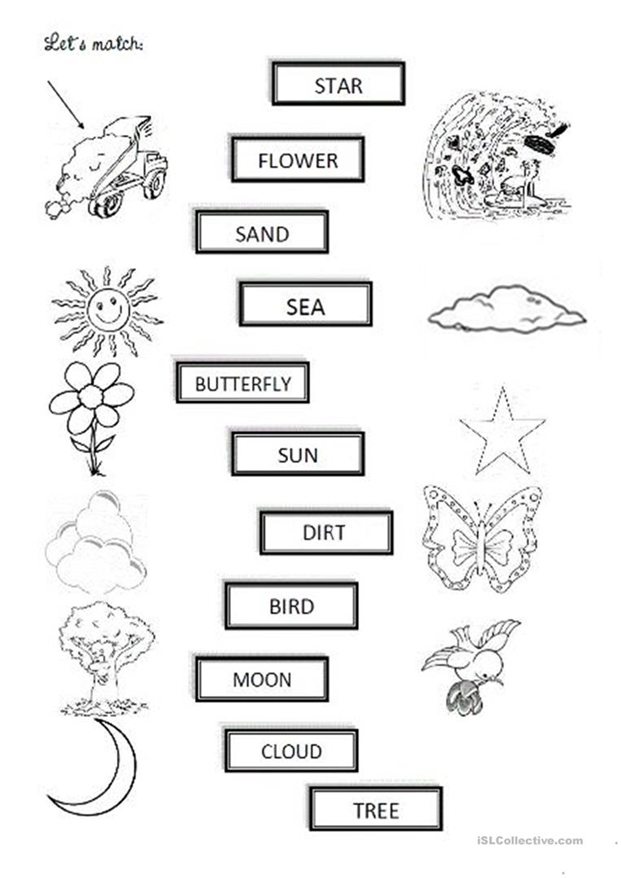 